Тема: Елементи комбінаторики. Алгебра подій, додавання ймовірностей, множення ймовірностей.Мотивація навчальної діяльностіПредставникам різних професій доводиться розв'язувати задачі, в яких з деякої множини об'єктів потрібно вибирати елементи, що мають ті або інші властивості, розміщувати ці елементи в певному порядку. Так керівнику цеху потрібно розподілити кілька видів робіт між працівниками, агроному — розмістити посіви сільськогосподарських культур на кількох полях, хіміку — розглянути можливі зв'язки між атомами і молекулами тощо. Оскільки в таких задачах йде мова про комбінування об'єктів, їх називають комбінаторними задачами, а розділ математики, в якому вивчаються питання про те, скільки різних комбінацій, що відповідають тим чи іншим умовам можна скласти із заданих об'єктів, називається комбінаторикою.Термін "комбінаторика" походить від латинського слова "combina", що в перекладі на українську означає - "сполучати", "з'єднувати".В наш час комбінаторні задачі приходиться розв'язувати фізикам, хімікам, біологам, економістам, спеціалістам самих різних професій.Сьогодні ми будемо розглядати перестановки, розміщення, комбінації як комбінаторні конфігурації та їх використання при підрахунку ймовірності події.Правила суми і добутку вибору елементівПравило суми.Якщо елемент a можна вибрати m способами, а елемент b - n способами, причому будь-який вибір елемента a відрізняється від будь-якого вибору елемента b, то вибір "a або b" можна зробити m + n способами.Правило добутку.Якщо елемент a можна вибрати m способами, а елемент b - n способами, причому будь-який вибір елемента a відрізняється від будь-якого вибору елемента b, то вибір "a і b" можна зробити m · n способами.Приклад 1. Скількома способами можна скласти різні двозначні числа з чотирьох цифр 1,2,3,4?Розв'язання Перша цифра числа вибирається 4 способами з даних цифр, а друга цифра числа вибирається 3 способами (з решти трьох цифр). За правилом добутку 4 · 3 = 12 (способів).Формули комбінаторикиПерестановки. Будь-яка впорядкована множина, яка складається з n елементів, називається перестановкою з n елементів і позначається Рn. Термін "перестановки" вжив вперше Якоб Бернуллі в книзі "Мистецтво припущень".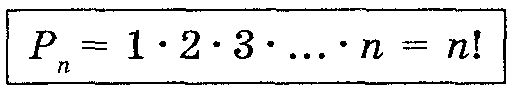 1! = 1,                               0!=1     2! = 2•1 = 2,3! = 3 •2 •1 = 6,4! = 4 •3 •2 •1 = 24,5! = 5 •4 •3 •2 •1 = 120.Приклад 2. Скількома способами можна скласти розклад одного навчального дня з 6 різних предметів?Розв'язання P6 = 6! =l · 2 · 3 · 4 · 5 · 6 = 720.Розміщення.Будь-яка впорядкована підмножина з т елементів даної множини, яка містить n елементів, де т  n називається розміщенням з n елементів по т елементів. Число розміщень з n елементів по т позначають символом . Якщо п = т, то маємо  = Рn тобто перестановка — окремий випадок розміщення. Приклад 3. Обчисліть: a) ;   б) ;   в) ;   г) ,. Відповіді: a) 120; 6) 72;   в) 5040;   г) 720.Приклад 4. Набираючи номер телефону, абонент забув дві останні цифри. Скільки різних варіантів потрібно набрати, щоб додзвонитися, якщо абонент пам'ятає, що цифри різні?Розв'язання                   =  = 9 · 10 = 90 Комбінації.Будь-яка підмножина з т елементів даної множини, яка містить n елементів, називається комбінацією з n елементів по т елементів.Число комбінацій з n елементів по т позначають символом .Домовилися вважати, що       = 1,         = n ,           = 1.    ;  Термін "комбінація" вперше зустрічається у Блеза Паскаля в 1665 році.Приклад 5. Обчислити a) ; б) .a) ;  б) Приклад 6. Скількома способами можна скласти з 14 викладачів екзаменаційну комісію з 7 членів?Відповідь:  способами. Сприймання і усвідомлення матеріалу про використання формул комбінаторики для обчислення ймовірностей подій.Безпосередній підрахунок ймовірностей подій значно спрощується, якщо використовувати формули комбінаторики. Правильність розв'язання задачі залежить від уміння визначити вид сполуки, що утворюються сукупністю подій, про які йдеться мова в умові задачі. Згадаємо алгоритм визначення виду сполуки (таблиця 15). Розглянемо приклади розв'язування задач.Задача 1. В урні лежать 20 кульок, з яких 12 білих, решта — чорні. З урни навмання виймають дві кульки. Яка ймовірність того, що вони білі?Розв'язанняЗагальна кількість елементарних подій випробування (вийнято дві кульки) дорівнює числу способів, якими можна вийняти 2 кульки із 20, тобто числу комбінацій із 20 елементів по 2 (n = ). Підрахуємо кількість елементарних подій, які сприяють події «вийнято дві білих кульки». Ця кількість дорівнює числу способів, якими можна вийняти 2 кульки із 12 білих, тобто числу комбінацій із 12 елементів по 2 (т = ).Отже, якщо подія А — «вийнято дві білі кульки», тоВідповідь: · Задача 2. В урні лежать 20 кульок, з яких 12 білих, решта — чорні. З урни навмання виймають три кульки. Яка ймовірність того, що серед вибраних дві кульки білі?Розв'язанняЗагальна кількість елементарних подій випробування (вийнято три кульки) дорівнює n = .Підрахуємо кількість елементарних подій, які сприяють події «серед трьох вибраних кульок дві білі». Дві білі кульки із 12 білих кульок можна вибрати  способами, а одну чорну кульку можна вибрати 8 способами, тоді події «серед трьох вибраних кульок дві білі» сприяють т = ·8 елементарних подій.Отже, якщо подія А — «серед трьох вибраних кульок дві білі», тоВідповідь: · Задача 3. В урні лежать 15 червоних, 9 синіх і 6 зелених кульок однакових на дотик. Навмання виймають 6 кульок. Яка ймовірність того, що вийнято: 1 зелену, 2 синіх і 3 червоних кульки?Розв'язанняВ цій задачі випробування полягає в тому, що із урни виймають 6 кульок. Вийняти шість кульок із 15 + 9 + 6 = 30 кульок можна n =  способами. Нас цікавить ймовірність події А — «вийнято 1 зелену, 2 синіх і 3 червоних кульки». Одну зелену кульку можна вийняти  способами, 2 синіх кульки можна вийняти  способами, 3 червоних кульки можна вийняти  способами. Отже, події А сприяють т = ·· елементарних подій. ТодіВідповідь: · Розв’язання вправ  1. В урні знаходиться 12 кульок: п'ять білих і сім чорних. Навмання виймають три кульки. Яка ймовірність того, що серед вийнятих кульок:а) всі три чорні; 			б) дві чорні і одна біла;	в) одна чорна і дві білі;	 	г) всі три білі? Відповіді: а) ; б) ; в) ; г) .2. Набираючи номер телефону, абонент забув дві останні цифри і, пам'ятаючи лише, що ці цифри різні, набрав їх навмання. Яка ймовірність того, що номер набрано правильно?Відповідь: .3. При грі в «Спортлото» на спеціальній картці відмічається 6 номерів із 49. Під час тиражу визначаються 6 виграшних номерів. Яка ймовірність вгадати рівно 3 виграшних номера?Відповідь: .4. У ліфт 9-поверхового будинку на першому поверсі зайшли 6 чоловік. Знайдіть ймовірність того, що всі вийдуть на різних поверхах, якщо кожний з однаковою ймовірністю може вийти на будь-якому поверсі, починаючи з другого.Відповідь:  ·5. З 10 лотерейних білетів два виграшних. Знайдіть ймовірність того, що серед узятих будь-яких п'яти білетів: а) один виграшний; б) принаймні один виграшний?   Відповіді: a) ;    б) .6. 9 пасажирів сідають у 3 вагони. Знайдіть ймовірність того, що: а) у кожний вагон сяде по три пасажири; б) в один з вагонів сядуть 4, у другий — Зів третій — 2 пасажири.Відповіді: а) ;    б) .7. Знайдіть ймовірність того, що дні народження 12 чоловік припадають на різні місяці року.Відповідь: . 8. Гральний кубик підкидають двічі. Знайдіть ймовірність того, що:а) у сумі випаде 6 очок;б) у сумі випаде 7 очок;в) за два кидки випаде однакова кількість очок;г) за два кидки випаде різна кількість очок.Відповіді: а) ;   б) ;    в) ;    г) .9. У шаховому турнірі беруть участь 20 чоловік, які жеребкуванням розподіляються на дві групи по 10 чоловік. Знайдіть ймовірність того, що: 4 найсильніших гравці потраплять по Відповідь: .10. В урні а білих та b чорних кульок (п  2). Із урни виймають навмання дві кульки. Знайти ймовірність того, що обидві кульки будуть білими.Відповідь: . 11. В урні а білих та b чорних кульок (а  2, b > 3). Із урни виймають навмання п'ять кульок. Знайти ймовірність того, що дві з них будуть білими, а три чорними.Відповідь: .12. В урні, що містить k кульок, є l білих кульок. Із урни вибирається навмання r кульок. Знайти ймовірність того, що із них рівно s будуть білими.Відповідь: .13. У класі k учнів. Знайдіть ймовірність того, що принаймні два з них народилися в одному місяці.Відповіді: 1 – , якщо k  12;     1, якщо k > 12.  Домашнє завдання.Задача 1. У класі 30 учнів. Скількома способами можна виділити для чергування двох осіб, якщо: а) один з них повинен бути старшим; б) старшого бути не повинно?Задача 2. У хірургічному відділенні працюють 40 лікарів. Скількома способами з них можна утворити бригаду в складі: а) хірурга та асистента; б) хірурга і чотирьох його асистентів? Задача 3. В ящику лежать 8 білих і 12 червоних однакових на дотик кульок.а) Навмання вибирають 3 кульки. Яка ймовірність того, що хоч би одна з них буде білою?б) Навмання вибирається 6 кульок. Яка ймовірність того, що серед них не більше одної білої кульки?в) Навмання вибирається 5 кульок. Яка ймовірність того, що серед них не менше двох білих кульок?г) Навмання вибирається 2 кульки. Яка ймовірність того, що вони одного кольору?Відповіді: а) ; б) ;  в) ; г) .